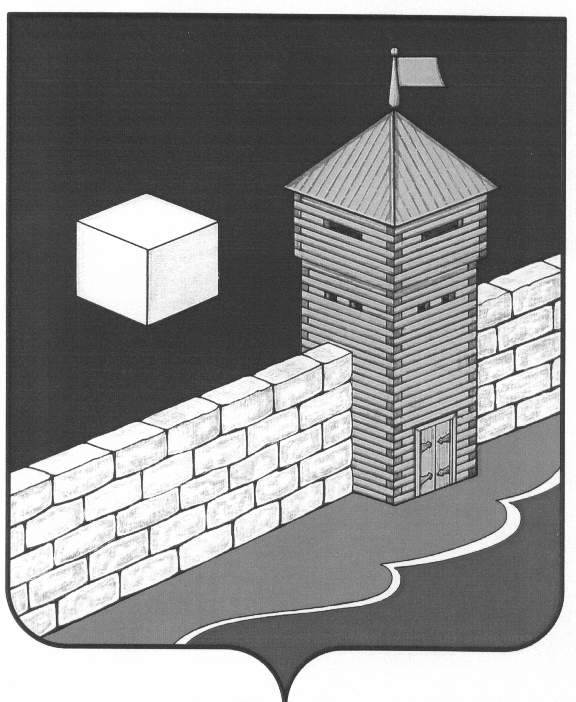 АДМИНИСТРАЦИЯ  НОВОБАТУРИНСКОГО  СЕЛЬСКОГО  ПОСЕЛЕНИЯ                                                ПОСТАНОВЛЕНИЕ « 08 » октября    2015 № 47 		п. НовобатуриноОб утверждении схемы теплоснабженияНовобатуринского сельского поселенияЕткульского муниципального районаЧелябинской области на период до 2027 годав  новой редакции        В целях урегулирования правовых, экономических отношений, возникающих в связи с производством, передачей, потреблением тепловой энергии, тепловой мощности, теплоносителя с использованием систем теплоснабжения и в целях исполнения требований Федерального закона от 27.07.2010 г. № 190-ФЗ « О теплоснабжении», администрация Новобатуринского сельского поселения ПОСТАНОВЛЯЕТ:1.    Утвердить схему теплоснабжения Новобатуринского сельского поселения Еткульского муниципального района Челябинской области на период до 2027 года (Приложение) в новой редакции.2.  Считать постановление администрации Новобатуринского сельского поселения № 19 от 22.04.20136 года « Об  утверждении схемы теплоснабжения Новобатуринского сельского поселения Еткульского муниципального района Челябинской области на период до 2027 года» не действительным.2.     Администрации  Новобатуринского сельского поселения, совместно с отделом строительства и архитектуры Еткульского муниципального района, при разработке проектов планировки, межевания территорий поселения учитывать схему теплоснабжения.Глава Новобатуринского   сельского поселения                          А.М. Абдулин